SHAHEER 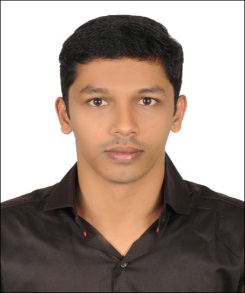 Contact Information:Mobile: U.A.EWhatsapp +971504753686 / +919979971283Email:Shaheer.376047@2freemail.com Personal Data:Date of Birth  : 12-03-1989Nationality     : IndianMarital Status: singleLanguages   : English,  Known           Hindi, Tamil                       MalayalamProfile I have over  5yrs and 10 mnth of work experience in the area of accounts. Currently I am working in Al Falujah Trading Company. With a designation of Accountant since 01 Dec, 2015 onwards. And I have worked other three companies also.      I have completed Degree from Pondicherry University, India and MBA In Finance from Bits, Rajasthan India.  I am actively looking for suitable positions in the Accountant in an esteemed establishment.      I can ensure an impressive performance combined with diligent work, if offered a suitable opportunity. Kindly peruse the CV for any related positions. Your gesture will be much appreciated.Academic recordComputer KnowledgeCompleted Six month certificate course in Computer Application.Comfortable with Microsoft Office, Accounting software.Comfortable in Photoshop.DEC 2015 TO TILL DATECompany                : UNIVERSAL EXCHANGE CENTER.                              Position Holding     : REMITTANACE OFFICER.Location                 :  SHARJAH, UAE.EXPERIEENCEMAY 2014 TO SEPTEMBER 2015	Company                : B S K ASSOSIATEPosition Holding    : ACCOUNTANT.Location                 :  NEW MAHE, INDIA.EXPERIEENCEFinalize the day's balance, and prepare and print management reports Preparation and maintenance of various registers like purchase register, sales register, journal register, debit note register, credit note register, receipt register (RR), payment register (PR), etc. Establish tables of accounts, and assign entries to proper accounts. Document recordkeeping and accounting systems, making use of current computer technology Responsible for maintaining accounting ledgers and performed account reconciliation. Responsible for expenditure and collection transactions. Handled customer inquiries, researched problems and developed solutions. Handling payroll of 20 employees’ Maintaining track record of company’s expenses Interact with internal and external auditors in completing audits MAR 2012 To MAR 2014Company              :  SOUBHAGHAYA GROUP Position Held       :   ACCOUNTANTLocation               :  THALASSERY, INDIA.EXPERIEENCEExpertise in TALLY ERP for the all the modules such as Accounts Payable, Accounts Receivable, Cash Management and General Ledger. Experienced in preparing monthly financials like Trial Balance, Profit & Loss a/c, Balance Sheet, Cash Flow statement, Ratios and Analytical points on Financials. Expertise in preparing of weekly Bank, Cash positions and Cash Budget statement Expertise in managing the Fund Management Experienced in preparation of monthly Bank Reconciliation statement Experienced in controlling Debtors & Creditors and preparation of debtors &Creditors Outstanding list and reporting to Management Expertise in reconciliation of receivable & payables with their respective statements Employees’ payrolls and payments to vendors. Expertise in Preparation of monthly schedules Supervising and Coordinating subordinates to ensure in smooth accounting.MAY 2014 TO SEPTEMBER 2015	Company                : B S K ASSOSIATEPosition Holding    : ACCOUNTANT.Location                 :  NEW MAHE, INDIA.EXPERIEENCEFinalize the day's balance, and prepare and print management reports Preparation and maintenance of various registers like purchase register, sales register, journal register, debit note register, credit note register, receipt register (RR), payment register (PR), etc. Establish tables of accounts, and assign entries to proper accounts. Document recordkeeping and accounting systems, making use of current computer technology Responsible for maintaining accounting ledgers and performed account reconciliation. Responsible for expenditure and collection transactions. Handled customer inquiries, researched problems and developed solutions. Handling payroll of 20 employees’ Maintaining track record of company’s expenses Interact with internal and external auditors in completing audits MAR 2012 To MAR 2014Company              :  SOUBHAGHAYA GROUP Position Held       :   ACCOUNTANTLocation               :  THALASSERY, INDIA.EXPERIEENCEExpertise in TALLY ERP for the all the modules such as Accounts Payable, Accounts Receivable, Cash Management and General Ledger. Experienced in preparing monthly financials like Trial Balance, Profit & Loss a/c, Balance Sheet, Cash Flow statement, Ratios and Analytical points on Financials. Expertise in preparing of weekly Bank, Cash positions and Cash Budget statement Expertise in managing the Fund Management Experienced in preparation of monthly Bank Reconciliation statement Experienced in controlling Debtors & Creditors and preparation of debtors &Creditors Outstanding list and reporting to Management Expertise in reconciliation of receivable & payables with their respective statements Employees’ payrolls and payments to vendors. Expertise in Preparation of monthly schedules Supervising and Coordinating subordinates to ensure in smooth accounting.JAN 2011 JAN 2012Company             :  SOUNDHARAYA TEXTILES Position Held       :   ACCOUNTANTLocation               :  THALASSERY, INDIA.EXPERIEENCEPrepare financial statements Handling daily exp Voucher proper exp entry in ledger. Salary & Wages Worker & Staff Monthly Prepare Parties Cheques & Other Wages Staff Prepare Staff Salaries statement in every month 1st week Advance Payment deduction Staff & Worker against Salary end of the month Purchase Invoice book & other bill make journal in our ledger Parties Supply goods Invoice Make Cash Book Reconciliation end of the every Month Bank Reconciliation with Bank & our Ledger end of the Month Recovery of Payment from Parties Parties Ledger Maintain in excel Sheet Any report is required expense& other to management make give. Date of Birth           : 12 MARCH 1989Gender                    : MaleLanguages Known : English, Hindi, Tamil, Regional LanguageNationality              : IndianCaste & Religion    : MuslimMarital Status         : singlePASSPORT DETAILS/ VISA / OTHER DETAILSDate of Issue               :         10/12/2009Date of Expiry            :         09/12/2019Visa Status                  :         Residency VisaJoining Time               :         1 MonthDECLARATIONI hereby declare that the above furnished details are true and current according to my knowledge and belief.                                                                                                       SHAHEERJAN 2011 JAN 2012Company             :  SOUNDHARAYA TEXTILES Position Held       :   ACCOUNTANTLocation               :  THALASSERY, INDIA.EXPERIEENCEPrepare financial statements Handling daily exp Voucher proper exp entry in ledger. Salary & Wages Worker & Staff Monthly Prepare Parties Cheques & Other Wages Staff Prepare Staff Salaries statement in every month 1st week Advance Payment deduction Staff & Worker against Salary end of the month Purchase Invoice book & other bill make journal in our ledger Parties Supply goods Invoice Make Cash Book Reconciliation end of the every Month Bank Reconciliation with Bank & our Ledger end of the Month Recovery of Payment from Parties Parties Ledger Maintain in excel Sheet Any report is required expense& other to management make give. Date of Birth           : 12 MARCH 1989Gender                    : MaleLanguages Known : English, Hindi, Tamil, Regional LanguageNationality              : IndianCaste & Religion    : MuslimMarital Status         : singlePASSPORT DETAILS/ VISA / OTHER DETAILSDate of Issue               :         10/12/2009Date of Expiry            :         09/12/2019Visa Status                  :         Residency VisaJoining Time               :         1 MonthDECLARATIONI hereby declare that the above furnished details are true and current according to my knowledge and belief.                                                                                                       SHAHEER